REQUIRED ATTENDEESOTHER ATTENDEESAGENDA IntroductionsApplicant introduces proposalPanel and Council questions:Key issues to address before panel briefingRequests for Information agreedKey issues for Public Exhibition? Key issues for Council analysisSchedule Panel Briefing DateSchedule Determination DateAOB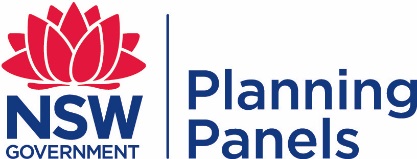 RSDA Kick-Off Briefing AgendaTo be completed by the Case ManagerRSDA Kick-Off Briefing AgendaTo be completed by the Case ManagerPANEL REFERENCE & DA NUMBER[Panel Ref Number] – [DA#] APPLICANT / OWNERAPPLICATION TYPE (DA, Concept DA, MOD, INTEGRATED, DESINGATED)REGIONALLY SIGNIFICANT CRITERIAClause ##, Schedule 7 of the SRD SEPP: [type] KEY SEPP/LEPSeniors Housing SEPP, Affordable Housing SEPP, LEP etcCIV$#### (excluding GST)SCHEULDED MEETING DATEAPPLICANTPANEL CHAIRCOUNCIL OFFICERCASE MANAGER